Unit 6 Lesson 1: Contemos colecciones grandes de objetosWU Conteo grupal: Contemos hasta 80 y contemos empezando desde un número (Warm up)Student Task Statement1 Contemos coleccionesStudent Task Statement2 Cómo contamosStudent Task Statement3 Conozcamos “Carrera con números: Números del 11 al 20”Student Task StatementEscoge un centro.Carrera con números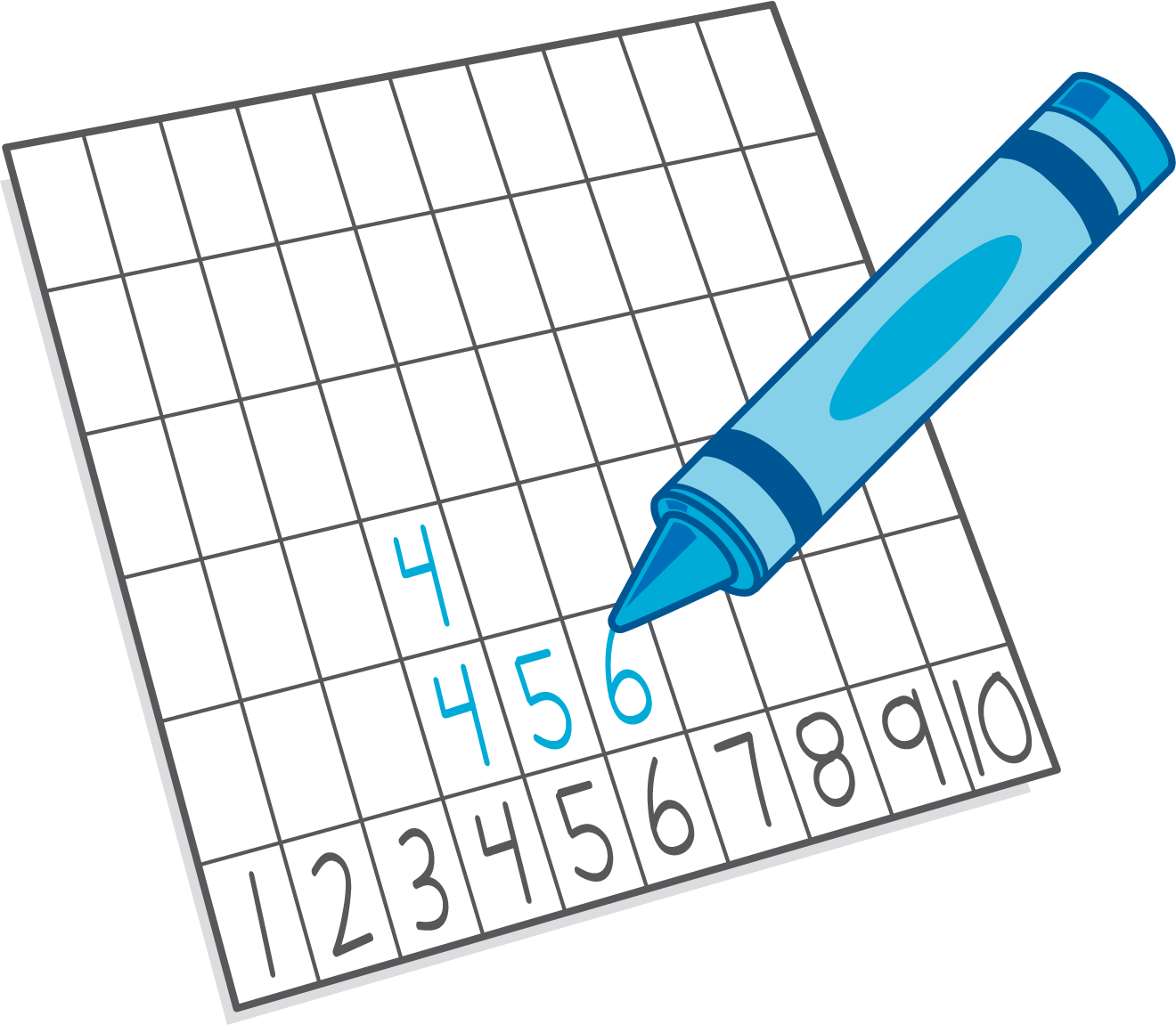 Torres para restar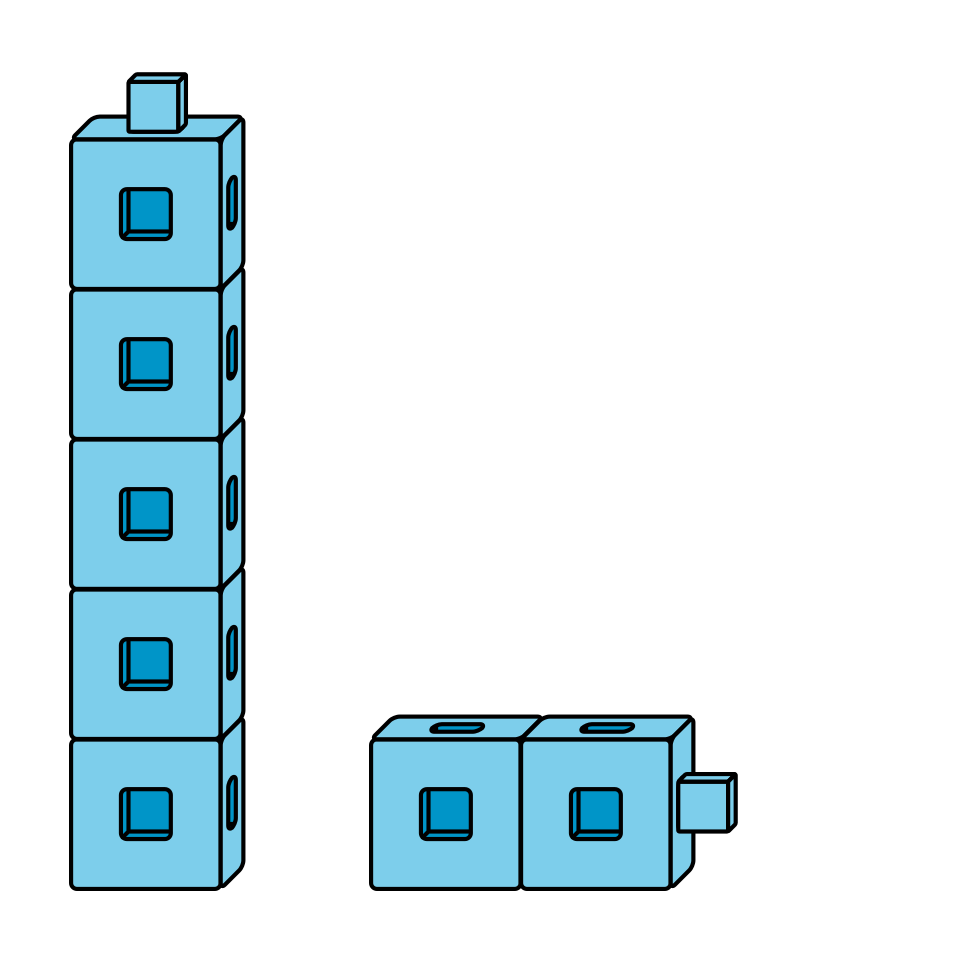 Tableros de 5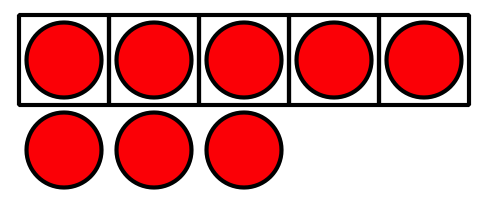 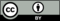 © CC BY 2021 Illustrative Mathematics®